АНАЛИЗпроведения недели «Къоста – Ирыстоны хур», посвященный 160– годовщине со дня рождения К. Л. Хетагурова.      Значение внеклассной работы по предмету трудно переоценить. Именно внеклассная работа является тем стержнем, который включает интерес обучающихся к тому или иному предмету.     Осознавая это, учителя осетинского языка и литературы провели ряд мероприятий в рамках  недели осетинского языка и литературы. Все мероприятия были посвящены творчеству Коста Хетагурова на тему «Къоста – Ирыстон хур».   Неделя проходила с 08.10.2019  по 18.10.2019г. В ней приняли участие обучающиеся 1-11 классов.  В первый день недели приняли участие в флеш-мобе «Читаем Коста» на уличной библиотеке в центральном парке им. Коста Хетагурова. Была организована книжно – иллюстративная экспозиция «Коста в поэзии, живописи, музыке». С утра звучали песни на стихи поэта.      Учащиеся 5а класса вместе со своим кл. руководителем Хугаевой Т. Ш. и учителями осетинского языка Мамсуровой Э. Г. , Габеевой З. С.  посетили дом–музей  К. Л. Хетагурова во Владикавказе. Директор музея Габиева З. познакомила уч – ся с экспонатами и биографией литератора. Ученики прочитали стихи Коста.Состоялся конкурс ораторского искусства  «Коста в сердце моем» на осетинском и на русском языках. Все участники были удостоены грамотами.Хадаев Владимир – 2а кл. – «Дзывылдар» - победитель. Хинчагова Амина – 2а кл. – «Бирæгъ æмæ хърихъупп» - победитель.Хосроева Аманда – 2а кл. -  «Фæззæг»  - призер.Бицоева Элина – 4а кл. – «Зонын» - победитель.Гергиева Кира – 2а кл. – «Гино» - призер.Арутюнян Алена – 2а кл. – «Ласточка» - призер.Баев Сослан – 2а  «Фыдуаг» - победительКрупский Арсений – 2а кл. – «Шалун» - призерТашматова Мавлуда – 5а кл. – «Осень» - призерТагаев Сармат – 6а кл. – «Надежда» - победитель.Гасиев Азамат – 7а кл. – «Булкъ æмæ мыд»- победитель.Гудиев Заур – 8а кл.  – «Чи дæ?» - призер.Кокоев Максим – 9а кл. – «Æнæ фыййау» - призерТуаева Марина – 9а кл. «Тæхуды» - победитель      15.Дзуцева Татьяна – 11а кл. -  «Додой» - победитель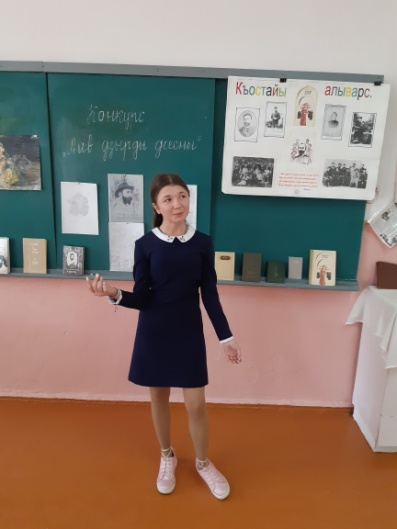 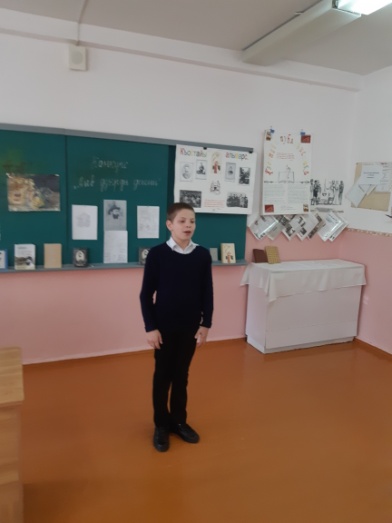 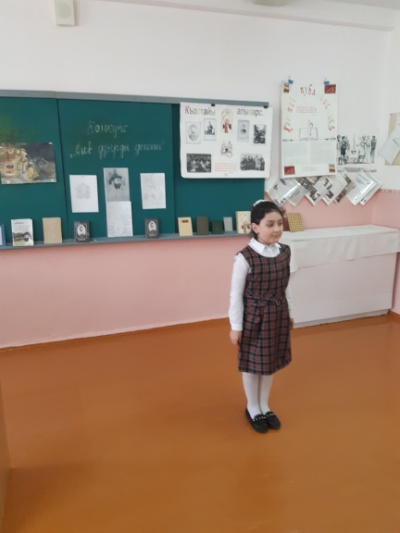      Учитель родного  (осетинского) языка Догузова Ж. А. далаоткрытый урок в 4а классе на тему «По памятным местам Коста ». 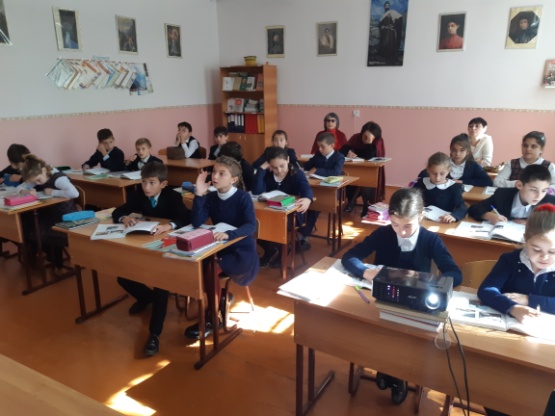 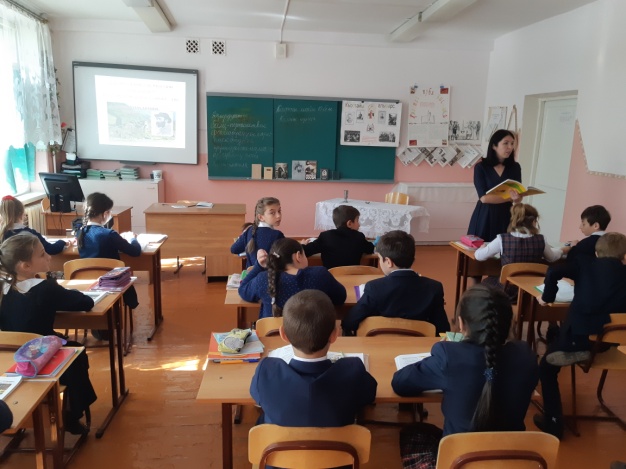      Заключительным мероприятием недели была литературно-музыкальная композиция на тему: «Къоста – Ирыстоны хур».  Были у нас гости партии «Единая Россия», подарили нам портрет,  аудиодиск «Ирон фæндыр» и книги     К. Л. Хетагурова.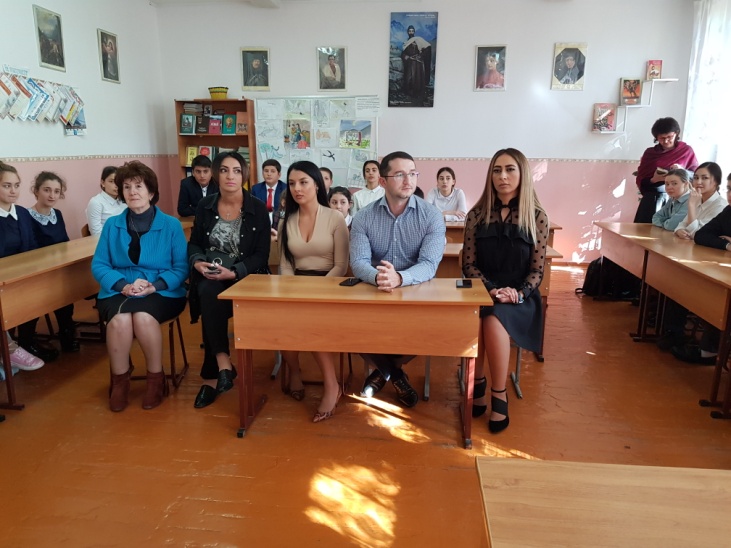 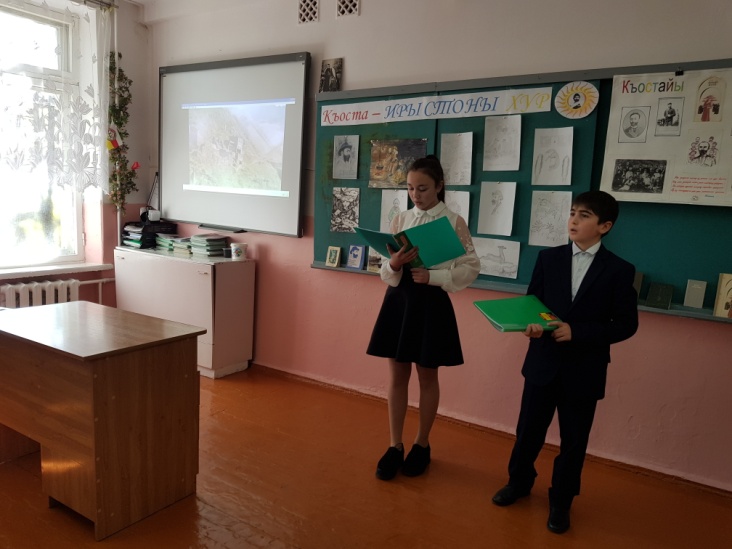   Участвовали в городских и республиканских конкурсах: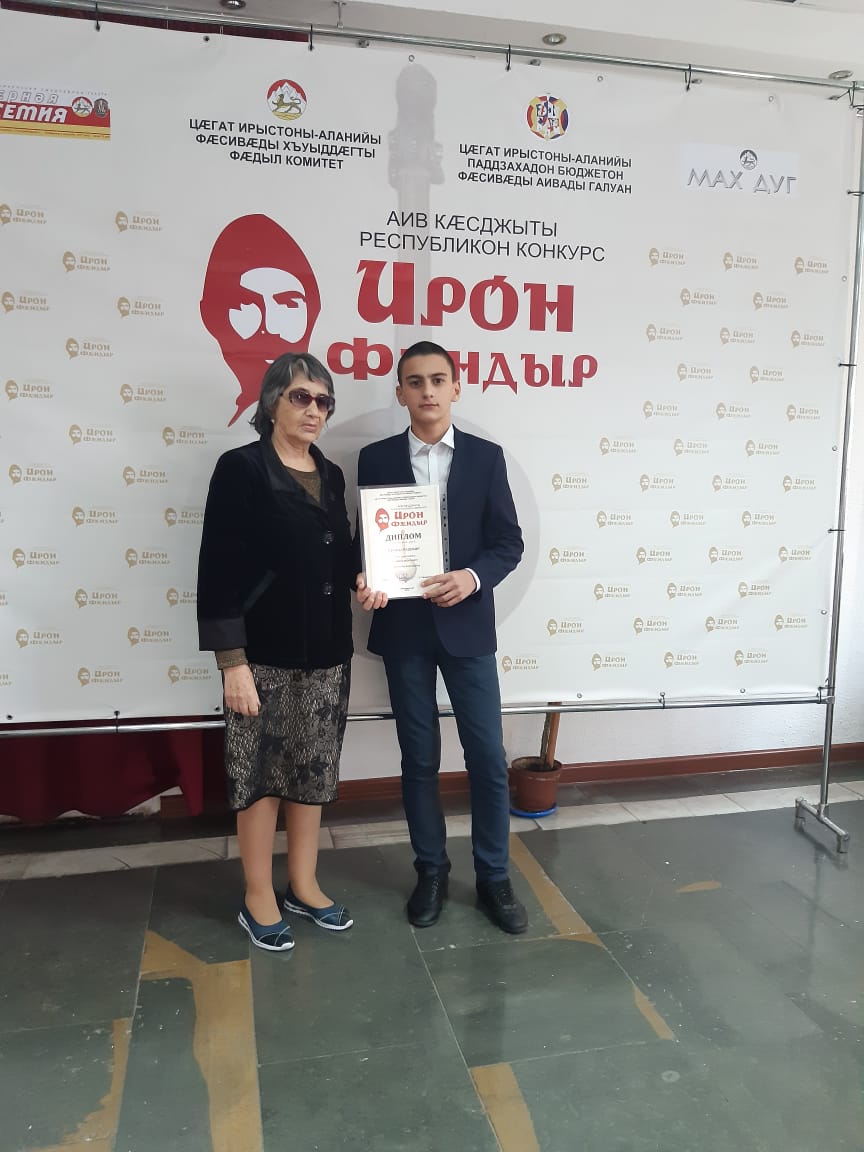 Возложили цветы к могиле К. Л. Хетагурова.№ФИО участникаКлассНаименование конкурсаРезультатРуководитель1.2.3.4.5.Хинчагова АминаДзуцева СофияГасиев АзаматХохоева МиланаХинчагова Ната2а6а7а10а6аГородской конкурс литературно – художественного творчества г. Владикавказа.Республиканский конкурс «Что в имени твоем Коста»Республиканский конкурс чтецов «Ирон фæндыр»Республиканский блиц – конкурс иллюстраций к произведениям К. Л. ХетагуроваУчастникПобедительДиплом УчастникучастникМамсурова Э. Г.Догузова Ж. А.Габеева З. С.Габеева З. С.Догузова Ж. А.